Бюллетень издается со 2 февраля 2008 годаМуниципальное средство массовой информации органов местного самоуправления городского поселения Агириш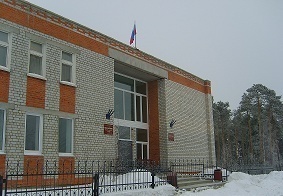 В этом выпуске:Постановления АГППриложение ПОСТАНОВЛЕНИЕ        «20» января 2023 г.		           	   	  	  			                  № 19 О признании утратившим силу постановления администрации городского поселения Агириш от 18.01.2023 № 15В соответствии с Земельным кодексом Российской Федерации, Федеральным законом от 25.10.2001 № 136-ФЗ, Федеральным Законом от 23.06.2014 № 171-ФЗ «О внесении изменений в Земельный кодекс Российской Федерации и отдельные законодательные акты Российской Федерации», Уставом городского поселения Агириш:1. Признать утратившим силу постановление администрации городского поселения Агириш от 18.01.2023 № 15 «О присвоении адреса».2. Настоящее постановление разместить на официальном сайте городского поселения Агириш и опубликовать в бюллетене «Вестник городского поселения Агирш».3. Настоящее постановление вступает в силу с момента его подписания.4. Контроль за исполнением настоящего постановления оставляю за заместителем главы городского поселения Агириш.Глава городского поселения Агириш                                                              Г.А. Крицына«Вестник городского поселения Агириш»                              Бюллетень является официальным источником опубликования нормативныхГлавный редактор : Науменко Е.Я.                                            правовых  актов органов местного самоуправления г.п. Агириш Учредитель: Администрация городского поселения Агириш                    (Тюменская обл., Советский р-он, г.п. Агириш, ул.Винницкая, 16)                                                                                Телефон: 8(34675) 41-2-33   факс: 8(34675) 41-2-33   